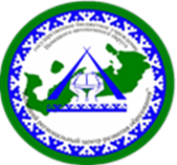 Методические рекомендации«Критериальное оценивание на уроках музыки»2018государственное бюджетное учреждение Ненецкого автономного округа«Ненецкий региональный центр развития образования»Методические рекомендации«Критериальное оценивание на уроках музыки»(для учителей предметной области «Музыка»)Автор-составитель:Н. Д. Ульяновская, методистГБУ НАО «НРЦРО» Методические рекомендации рассмотрены и утвержденына заседании Методического совета «07» июня 2018 г. протокол №1Введение В современной школе изучение музыки направлено на достижение личностных, метапредметных и предметных результатов. Все виды результатов конкретизируются в образовательной программе по учебному предмету.	Контрольно-оценочная деятельность по музыке может быть различна по форме: устная, в виде тестового контроля, письменная. Предусматривается и выполнение обучающимися проектов и исследовательских работ по музыке. Определение результативности музыкальной деятельности обучающихся является критерием контрольно- оценочной деятельности: степень развития индивидуально-оценочных суждений о содержании музыкальных сочинений; степень развития эмоционального восприятия обучающимися музыкальных произведений различных жанров и стилей; об их нравственных ценностях, о современности звучания шедевров музыкальной классики; степень сформированности осознанного отношения у обучающихся к явлениям музыкального искусства; степень развития у обучающихся музыкальности, творческих способов деятельности, навыков коммуникативной культуры, потребности общения с музыкой.	Чем является оценка в школе? Это инструмент в руках учителя, мотивация для обучающегося. Вопрос оценки очень важен и требует серьезного подхода.	В соответствии с ФГОС у обучающихся должны оцениваться не только предметные, но и метапредметные результаты: познавательные, коммуникативные и регулятивные учебные действия. Учитель  музыки современной школы поставлен перед необходимостью научиться оценивать не столько конечный результат, сколько способы деятельности обучающегося. При всем этом ощущается острый дефицит технологий и эффективных методик для оценивания приращений этих метапредметных результатов.	Создание   новой системы контроля знаний и оценки деятельности обучающихся в условиях системно-деятельностного подхода просто необходимо. Системы, которая обеспечит включение обучающихся в контрольно-оценочную деятельность, поможет им приобрести навыки и привычку к самооценке, т.к. это качество является непременным условием становления личностных характеристик выпускника, изложенных в «портрете выпускника основной школы». Таким требованиям отвечает технология критериального оценивания. Она является действенным средством не только для формирования мотивации к учебной деятельности и обеспечения индивидуального подхода к ученику, но и наглядной, прозрачной системой оценивания. Под критериальным оцениванием М.Ю. Демидова, С.В. Иванов, О.А. Карабанова понимают процесс оценивания, основанный на сравнении учебных достижений учащихся с четко определенными, коллективно выработанными, заранее известными всем участникам образовательного процесса критериями, соответствующими целям и содержанию образования, способствующий формированию у учащихся умения учиться.Педагогическая сущность технологии критериального оценивания заключается в формировании готовности и способности обучающихся осуществлять самостоятельную учебно-познавательную деятельность, направленную на усвоение знаний и способов их приобретения; концентрировать внимание; критически мыслить; оценивать собственные возможности и учебные достижения; осуществлять взаимооценивание.Модель технологии критериального оценивания, включает:- принципы (единства формирующего и констатирующего оценивания, осознанности, диагностической основы критериального оценивания), обеспечивающие достижение вышеуказанной цели;- цель, обусловленную потребностями общества и личности учащегося;- организационно-педагогические условия оценочной деятельности;- оценочную политику образовательной организации;- процедура педагогического диагностирования (карты формирующего и констатирующего критериального оценивания, тестирование, анкетирование, наблюдение, интервьюирование).Принципы оценивания в технологии системно-деятельностного подхода следующие:- оценивание должно быть только критериальным, где основными критериями оценивания выступают ожидаемые результаты, соответствующие учебным целям;- оценивание является постоянным процессом, естественным образом интегрированным в образовательную практику;- оцениваться с помощью отметки могут только результаты деятельности обучающегося, но не его личные качества;- критерии оценивания и алгоритм выставления отметки заранее известны и педагогам, и обучающимся; - система оценивания выстраивается таким образом, чтобы обучающиеся включались в контрольно-оценочную деятельность, приобретая навыки и привычку к самооценке.В концептуальной базе технологии критериального оценивания есть следующие психолого-педагогические теории: активной познавательной деятельности и развития личности (Л.С. Выготский, Дж. Гилфорд, С.Л. Рубинштейн); формирования мотивации к учению (Ш.А. Амонашвили, А.М. Гельмонт, Л.И. Божович); развивающего обучения (В.В. Давыдов, Л.Г. Петерсон, Д.Б. Эльконин);гуманизации и личностно- ориентированного образования (Ш.А. Амонашвили, В.В. Сериков, Е.В. Бондаревская, И.С.Якиманская). Мы понимаем, что технология критериального оценивания основывается на объективных психолого-педагогических закономерностях формирования ключевых компетенций.  Методы и субъектные формы технологии зависят от субъектов учебной деятельности.В соответствии с ФГОС основным объектом системы оценки результатов образования, ее содержательной и критериальной базой выступают требования Стандарта, 	которые конкретизируются в планируемых результатах освоения обучающимися образовательной программы: личностные результаты, метапредметные результаты, предметные результаты.Основные функции системы оценивания:- обеспечение эффективной обратной связи, позволяющей осуществлять управление образовательным процессом;- ориентация образовательного процесса на достижение планируемых результатов освоения  основной образовательной программы основного общего образования.Принципы системы оценивания:- объективность – оценка объективна только тогда, когда основана на конкретных критериях;- простота -  формы оценивания должны быть просты и удобны в применении;- открытость – обучающиеся изначально знают, что будет оцениваться и по каким критериям.В процессе обучения по предметам искусства оценивание построено на следующих основаниях:- оценивание может быть только критериальным, и основными критериями оценивания выступают ожидаемые результаты, соответствующие учебным целям;- оценивание является постоянным процессом, естественным образом интегрированным в образовательную практику;- система оценивания выстраивается таким образом, чтобы учащиеся самостоятельно включались в контрольно-оценочную деятельность;- критерии оценивания и алгоритм выставления отметки заранее известны и педагогам, и учащимся и могут вырабатываться ими совместно.        В своей работе на уроках музыки учителя используют как качественную оценку, так  и традиционную количественную. Качественной оценкой  оценивается эмоционально - ценностные отношения обучающихся к явлениям искусства и действительности. Такой оценке подвергаются: размышления о музыке, свободное музицирование в классе, на школьных праздниках, выражение собственной позиции относительно прослушанной музыки, определение собственного отношения к музыкальным явлениям действительности. Для оценочного суждения педагога большое значение имеет музыкальное самообразование обучающихся:- знакомство с дополнительной литературой о музыке;- выражение своих личных музыкальных впечатлений в форме устных выступлений и высказываний на музыкальных уроках, в рецензиях;- слушание музыки в свободное от уроков время (посещение концертов, музыкальных спектаклей, прослушивание музыкальных радио- и телепередач и др.).Таким образом, с учетом выше изложенного, можно выделить следующие критерии качественной оценки:- углубление эмоционально-нравственной и содержательной сферы, созданной в процессе музыкального урока;- готовность ученика  к сотрудничеству в процессе музыкальной деятельности;- творческое усилие учащихся на уроке в процессе музыкальной деятельности.Количественная оценка - традиционно сложившаяся пятибальная система, с помощью которой измеряется процесс формирования эстетических знаний и практических умений. Количественной оценке подвергаются элементы обязательного содержания образования по искусству, которые вошли в государственный образовательный стандарт.При оценивании успеваемости ориентирами являются конкретные требования к обучающимся, представленные в рабочей программе каждого класса, а также и примерные нормы оценки знаний и умений.При определении качества знаний учащихся по музыке  объектами контроля и оценивания являются  4 вида учебной музыкальной деятельности:-  слушание музыки.- освоение и систематизация знаний.- вокально-хоровая работа.- творческая деятельность.1. Слушание музыки. На уроках проверяется и оценивается умение учащихся слушать музыкальные произведения и давать  словесную характеристику музыкальному образу, содержанию и средствам музыкальной выразительности, уметь сравнивать, обобщать, что является метапредметными навыками, знать музыкальную литературу.2. Освоение и систематизация знаний.  В музыке, как и в  предметах естественно-научного направления, немало того, что поддается точному и однозначному определению и измерению. В данном виде деятельности  проверяется и оценивается знание основных понятий, определений, умение пользоваться ими в процессе слушания и исполнение музыкальных произведений. 3. Вокально-хоровая работа. При выставлении оценки за  вокально-хоровую деятельность учащихся учитываются не только объективно определяемые параметры, такие как: чистота интонирования, владение вокально-хоровыми навыками, выразительность исполнения, но и индивидуальный процесс развития и успехи каждого отдельного ученика.4.Творческая деятельность. Оцениваются самостоятельность и основательность подхода, глубина погружения в тему, предложенную учителем или выбранную самостоятельно,   изложение материала.1. Что же такое критериальное оценивание?Критериальное оценивание - процесс, основанный на сравнении учебных достижений обучающихся с четко определенными, коллективно выработанными, заранее известными всем участникам образовательного процесса (учителям, обучающимся, родителям) критериями, соответствующими целям и содержанию образования, способствующими формированию учебно-познавательной компетентности обучающихся.Критерий - мерило оценки (греч.); признак, основание, правило принятия решения по оценке чего-либо на соответствие предъявленным требованиям; перечень различных видов деятельности учащегося, которую он осуществляет в ходе работы и должен в совершенстве освоить в результате работы. Цель критериального оценивания - объективное оценивание учебных достижений обучающихся и определение индивидуальной траектории обучения каждого обучающегося. 	Задачи критериального оценивания:- определение уровня подготовки каждого обучающегося на каждом этапе учебного процесса; - определение и отслеживание индивидуального прогресса и коррекция индивидуальной траектории развития обучающегося; - мотивирование обучающихся на развитие умений и навыков широкого спектра для достижения ожидаемых результатов обучения; - дифференцирование значимости оценок, полученных за выполнение различных видов деятельности; - обеспечение обратной связи между учителем, обучающимися и родителями для выявления качества усвоения учебного материала и особенностей организации учебного процесса.Критерии определяются задачами обучения и представляют собой перечень различных видов деятельности обучающегося, которую он осуществляет в ходе работы и должен в совершенстве освоить. Критерии отражаются в оценочных листах.Виды работ обучающегося, которые могут быть оценены по критериям: - текущая работа на уроке (устный ответ, составление кроссворда, сочинение, работа с карточками, смысловое чтение текста, исполнение песни, игра на музыкальном инструменте);- итоговые работы по теме. Критериальное оценивание позволяет учителям музыки: - разработать критерии, способствующие получению качественных результатов; - выстраивать индивидуальную траекторию обучения каждого обучающегося с учетом его индивидуальных способностей и особенностей; - иметь оперативную информацию для анализа и планирования своей деятельности; - использовать разнообразные подходы и инструменты оценивания; - улучшить качество преподавания. Критериальное оценивание позволяет обучающимся: - знать и понимать критерии оценивания для прогнозирования собственного результата обучения и осознания успеха; - использовать знания для решения реальных задач, выражать разные точки зрения, критически мыслить;- участвовать в рефлексии, оценивая себя и своих сверстников. 	Критериальное оценивание позволяет  родителям: - получать объективные доказательства уровня обученности своего ребенка; - обеспечивать ребенку поддержку в процессе обучения; - устанавливать обратную связь с учителями и администрацией школы; - отслеживать прогресс в обучении ребенка; - быть уверенными и спокойными за комфортность ребенка в классе и школе; Практическая значимость критериального оценивания: - оценки обучающимся  выставляются только за то, что они изучали, так как критерии оценивания представляют конкретное выражение учебных целей; - оценивается только работа обучающегося, а не его личность; -  работа обучающегося проверяется по критериям оценивания, которые известны им заранее; - обучающемуся известен четкий алгоритм выведения оценки, по которому он сам может определить уровень успешности своего обучения и информировать родителей; - повышается мотивация обучающихся к самооцениванию и обучению. Возможные риски: - издержки адаптационного периода при внедрении критериального оценивания;- недостаточная теоретическая подготовка педагогов по основным вопросам критериального оценивания, отсутствие у них практических навыков для внедрения этой системы; - формальный подход педагогов к разработке необходимых материалов для критериального оценивания и проведения анализа результатов; - недопонимание системы критериального оценивания со стороны родителей; - отсутствие должного контроля и поддержки со стороны администрации школ при внедрении критериального оценивания.2. Критериальное оценивание на уроках музыки.	На уроках музыки обучающиеся исполняют музыкальные произведения хором, слушают музыку, проходят музыкальную терминологию, дают устные ответы на вопросы учителя, пишут рефераты, проектные работы, работают в тетрадях.Предлагаем учителям предметной области «Музыка» некоторые критерии текущего и итогового контроля по предмету, которые можно использовать в образовательном процессе.СЛУШАНИЕ МУЗЫКИОСВОЕНИЕ И СИСТЕМАТИЗАЦИЯ ЗНАНИЙ О МУЗЫКЕВЫПОЛНЕНИЕ ДОМАШНЕГО ЗАДАНИЯИСПОЛНЕНИЕ ВОКАЛЬНОГО РЕПЕРТУАРАВЫПОЛНЕНИЕ ТВОРЧЕСКОЙ РАБОТЫЗаключениеВажным моментом в оценивании обучающихся на уроках музыки является активное вовлечение самого обучающегося в этот процесс. Когда обучающиеся сами  могут оценить свою работу, сверить достигнутый обучающимися  уровень с определённым минимум требований, заложенных в тот или иной    учебный курс, только тогда они смогут   самостоятельно выстроить свой путь к самопознанию и самосовершенствованию. Таким образом, сформированность творческой деятельности, самостоятельность обучающихся, поиск  и выбор  вариантов достижения цели сводится к оцениванию предметных, метапредметных, личностных результатов на уроках музыки.Критерии оценивания предметных результатов тесно связаны с критериями музыкального развития обучающихся. Они  определены задачами изучения предмета в образовательной организации. Критерии оценки метапредметных результатов связаны с умением работать с информацией разного типа и включать её в деятельность, самостоятельно организовывать собственную деятельность, организовывать совместную учебную деятельность, работать в команде, находить общее решение, включать в свою деятельность ИКТ, оценивать правильность выполнения учебной задачи, выявлять собственные возможности её решения,.  	Критерии оценки личностных результатов связаны с осознанием ценности музыкального языка, со способностью к самооценке на основе наблюдения за собственной деятельностью, со стремлением к музыкальному и речевому самосовершенствованию.Система оценивания на уроках музыки имеет всесторонний характер, что позволяет обучающимся проявлять себя в разных сферах музыкально-эстетической деятельности. Поиск  новых подходов и критериев   оценивания на уроке музыки, которые помогут учителям и обучающимся выйти на новый уровень, продолжается. ГлоссарийАналитический  - разложенный на составляющие. Аналитическая рубрика описывает разные аспекты готового продукта по отдельным составляющим.Аффективная сфера - эмоциональная сфера.Вопросы 	   - вопросы, требующие не выбора ответа из рядаоткрытого типа	   предложенных, а самостоятельное письменное                                   умозаключение.Дескрипторы 	- (от англ. describe - описывать) описывают уровни достижений учащихся по развитию данного умения.Деятельность	- целенаправленная активность, дающая личностно- или общественно-значимый результат.Карта понятий	(mind-map) - графическое изображение взаимосвязей между различными понятиями.Когнитивная сфера  - познавательная сфера.Критериальное  	- процесс оценивания, основанный на выставлении баллов оценивание            в соответствии с заранее выбранными критериями.Отметка	- результат этого процесса, его знаковое выражение (в виде балла, буквы и т.д.)Оценивание	- процесс получения информации о деятельности ученика и её результатах, т.е. процесс, обеспечивающий обратную связь.Оценка	- процесс соотношения реальных результатов с планируемыми целями.Самооценка	- характеристика своих результатов, анализ своих достоинств и недостатков, поиски путей устранения проблем. Самостоятельная экспертиза собственной деятельности и самостимуляция.Холистический  - целостный. Холистическая рубрика описывает продукт как целое.Литература1. Кокарева З. А. под ред. М.М. Поташника. ФГОС. Оценка результатов обучения в 1-7 кл. – М.: Педагогическое общество России. 2016. 192 с.2. Поташник М.М., Левит М.В. Как помочь учителю в освоении ФГОС. Методическое пособие.- М.: Педагогическое общество России. 2016. 320 с.3. Тряпицина Н. П., Родионова Н.Ф. Модернизация общего образования: оценка образовательного результата. СПб., 2002. 225 с.4. Развитие творческих способностей школьников и формирование различных моделей учета их индивидуальных достижений / отв. ред. Л.Е.Курнешова;  сост.: А. М. Афиногенов, Л.Г. Порошинская, В. И. Раздин /. – М.: Центр Шк. кн., 2005. 143 с.5.Система оценки достижения планируемых результатов: метод. Рекомендации/ авт. – сост. Е. В. Благинина [ и др.]. – Архангельск: изд-во АО ИППК РО, 2013. – 82 с. – с. 33.6. Словарь-справочник по педагогике / авт. Сост. В. А. Мижериков; под общ. ред. П. И. Пидкасистого. – М., 2004.-448с.- с 167.№ПараметрыКритерииКритерииКритерии№Параметры«5»«4»«3»1.Распознавание средств музыкальной выразительности, музыкальных жанров, элементов строения музыкальной речи, музыкальных формВосприятие музыкального образа на уровне переживания. Распознавание средств музыкальной выразительности, музыкальных жанров, элементов строения музыкальной речи, музыкальных форм. Высказанное суждение обоснованноВосприятие музыкального образа на уровне переживания. Распознавание музыкальных жанров, средств музыкальной выразительности, элементов строения музыкальной речи, музыкальных форм выполнены самостоятельно, но с 1-2 наводящими вопросамиСуждения о музыке односложны. Распознавание средств музыкальной выразительности, музыкальных жанров, элементов строения музыкальной речи, музыкальных форм выполнены с помощью учителя2.Узнавание музыкального произведения90-100% правильных ответов по музыкальной викторине.Правильное и полное определение названия, автора музыкального произведения, музыкального жанра произведения60-80% правильных ответов по музыкальной викторине. Ошибки при определении автора музыкального произведения, музыкального жанра произведенияНе более 50% ответов по музыкальной викторине. Ответы обрывочные, неполные, показывают незнание автора или названия музыкального произведения, музыкального жанра произведения3.Музыкальная эмоциональность, активность, участие в диалоге Любит, понимает музыку. Внимателено и активно участвует в обсуждении музыкальных произведенийК слушанию музыки не всегда проявляет устойчивый интересПри слушании музыки обучающийся рассеян, невнимателен. Не проявляет интереса к музыке№ПараметрыКритерииКритерииКритерии№Параметры«5»«4»«3»1.Знание терминологии, элементов музыкальной грамотыЗадание выполнено на 90-100 % без ошибок, влияющих на качество.Твердо знает термины и понятия, умеет применять их на практикеЗадание выполнено на 60-80%, допущены незначительные ошибки. Дает нечеткую  формулировку терминов и понятий, частично умеет применять их на практикеЗадание выполнено менее чем на 50 %, допущены ошибки, влияющие на качество работы. Слабо знает термины и понятия, не умеет использовать их на практике2.Знание музыкальной литературыОбучающийся твердо знает основной материал, ознакомился с дополнительной литературой по проблеме. Твердо, уверенно и последовательно отвечает на поставленные вопросыОбучающийся знает основной материал и отвечает с 1-2 наводящими вопросамиОбучающийся слабо знает основной  материал. На поставленные вопросы отвечает только при помощи учителя, односложно3.Устный ответ Обучающийся  правильно излагает изученный материал. Анализирует произведения музыки. Знает основные этапы развития и истории музыкиОбучающийся полностью владеет программным материалом, но при этом допускает неточности второстепенного характераОбучающийся с поставленным вопросом справляется слабо. Допускает неточности в изложении изученного материала№ПараметрыКритерииКритерииКритерии№Параметры«5»«4»«3»1.Содержательность и грамотность выполнения работыПри выполнении работы использовалась дополнительная литература, проблема освещена исчерпывающе и последовательно В работе допущены незначительные ошибки, дополнительная литература не использоваласьВ работе допущены ошибки, влияющие на качество выполненной работы2.Эстетичность оформления работыРабота выполнена согласно всем требованиям оформления, аккуратно Допущены небольшие нарушения требований к оформлению работы, некоторые исправления Допущены большие нарушения требования к оформлению работы. Работа выполнена небрежно. №ПараметрыКритерииКритерииКритерии№Параметры«5»«4»«3»1.Исполнение вокального номераХудожественное исполнение вокального номераИнтонационно-ритмически и дикционно точное исполнение вокального номераНечистое, фальшивое интонирование2.Хоровое пениеЗнание мелодичной линии и текста песни, чистое интонирование и ритмически точное исполнение. Выразительное исполнениеЗнание мелодичной линии и текста песни, в основном чистое интонирование, ритмически правильное, пение недостаточно выразительноеДопускаются отдельные неточности в исполнении мелодии и текста песни, неуверенное и не вполне точное, иногда фальшивое исполнение, есть ритмические неточности, пение невыразительное3.Участие во внеклассных мероприятиях и концертахХудожественное исполнение вокального номера на конкурсе, фестивале, концерте	№ПараметрыКритерииКритерииКритерии	№Параметры«5»«4»«3»1.Выполнение рефератаРабота содержательна, логична, изложение материала аргументировано, сделаны общие выводы по теме.Показано умение систематизировать и обобщать информацию, давать ей критическую оценку. Показано умение анализировать различные источники, извлекать из них нужную информацию. Работа демонстрирует индивидуальность стиля автора. Оформлена в соответствии с планом, требованиями к реферату, грамотноРабота содержательна, изложение материала аргументировано, выполнены общие выводы.Показано умение систематизировать и обобщать информацию, давать ей критическую оценку.  Показано умение анализировать различные источники информации, но имеет отдельные неточности. Оформлена в соответствии с планом, но не соблюдены все требования по оформлениюТема раскрыта поверхностно. Не соблюдены требования к оформлению Изложение материала непоследовательно. Слабая аргументация выдвинутых тезисов. 2.Выполнение  проектной работыПравильно поняты цель, задачи выполнения проекта. Соблюдена  технология выполнения проекта. Предъявляемый продукт деятельности отличается высоким качеством выполнения, соответствует заявленной теме. Проявлены творчество, инициатива Правильно поняты цель, задачи выполнения проекта. Соблюдена технология выполнения проекта, но допущены незначительные ошибки, неточности в оформлении. Предъявляемый продукт деятельности отличается высоким качеством исполнения, соответствует заявленной теме. Проявлено творчество. Правильно поняты цель, задачи выполнения проекта. Допущены нарушения в технологии исполнения проекта, его оформлении. Не проявлена самостоятельность в выполнении проекта